Non-Emergency Patient Transport Amendment Regulations 2021 - Regulation 25(1)Section A – Applicant detailsContact person for the purposes of the applicationSection B – NEPT serviceVehicles and aircraftAuthorisationEmail completed applications to: Attention Manager, NEPTFirstAidRegulation@health.vic.gov.auFollowing receipt and review of an application an invoice will be issued.NB: The application will be processed once payment is received.Schedule 3 – Application for a non-emergency patient transport service licence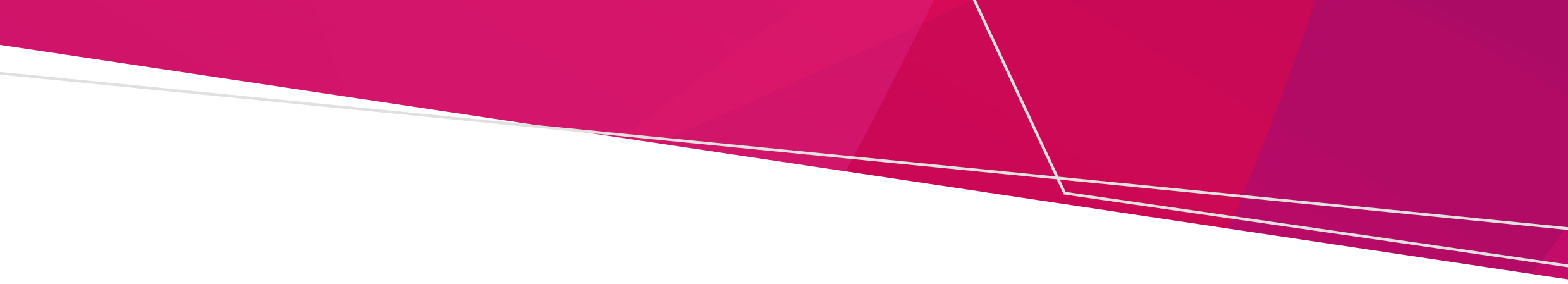 Non-Emergency Patient Transport – Licencing Full name of applicant (person)Full name of applicant (person)Full postal address of applicant *cannot be a P.O. BoxFull postal address of applicant *cannot be a P.O. BoxIf the applicant is a body corporate (e.g., company, charity, incorporated association): the name and address of each director or officer of the body corporate who may exercise control over the NEPT service:If the applicant is a body corporate (e.g., company, charity, incorporated association): the name and address of each director or officer of the body corporate who may exercise control over the NEPT service:If the applicant is a body corporate (e.g., company, charity, incorporated association): the name and address of each director or officer of the body corporate who may exercise control over the NEPT service:NameAddress *cannot be a P.O. BoxAddress *cannot be a P.O. BoxNameMobileTelephoneEmailThe class of NEPT service for which the licence is sought*select all that apply  transport of low acuity patients  transport of medium acuity patients  transport of high acuity patientsThe name or proposed name of the NEPT service and its street addressName of NEPT service licence holder (proprietor of licence) The name or proposed name of the NEPT service and its street addressName of NEPT service*if different from aboveNB:  must be a registered business name The name or proposed name of the NEPT service and its street addressABNThe name or proposed name of the NEPT service and its street addressEntity Type*NoteEntity “Holder Type” must match ASIC extractThe licence holder cannot be a trust  Individual  Partnership  Company  Charity or Not-for-profitACNC number        Incorporated AssociationRegistration number        Other        Individual  Partnership  Company  Charity or Not-for-profitACNC number        Incorporated AssociationRegistration number        Other        Individual  Partnership  Company  Charity or Not-for-profitACNC number        Incorporated AssociationRegistration number        Other      The name or proposed name of the NEPT service and its street addressStreet address*cannot be a P.O. BoxThe name or proposed name of the NEPT service and its street addressSuburbThe name or proposed name of the NEPT service and its street addressState PostcodeThe name or proposed name of the NEPT service and its street addressMunicipal district in which the service is, or is to be, locatedThe number and type of stretcher vehicles *licenced for stretcher vehicles onlyType of vehicleNumber of vehiclesThe number and type of stretcher vehicles *licenced for stretcher vehicles onlyDouble stretcher vehicleThe number and type of stretcher vehicles *licenced for stretcher vehicles onlySingle stretcher vehicleThe number and type of stretcher vehicles *licenced for stretcher vehicles onlyOther stretcher vehicle (e.g., High acuity transport vehicle / CPAV)The number and type of stretcher vehicles *licenced for stretcher vehicles onlyTotal stretcher vehiclesThe number and type of vehicles (other) and aircraftType of vehicleNumber of vehiclesThe number and type of vehicles (other) and aircraftSedan, hatchback or station wagon vehicleThe number and type of vehicles (other) and aircraftWheelchair vehicleThe number and type of vehicles (other) and aircraftFixed wing aircraftThe number and type of vehicles (other) and aircraftRotary wing aircraft Signature of applicantName of applicantDateTo receive this document in another format, email NEPT, First Aid and Investigations <NEPTFirstAidRegulation@health.vic.gov.au>Authorised and published by the Victorian Government, 1 Treasury Place, Melbourne.© State of Victoria, Australia, Department of Health, September 2023.Available at NEPT <https://www.health.vic.gov.au/patient-care/non-emergency-patient-transport>